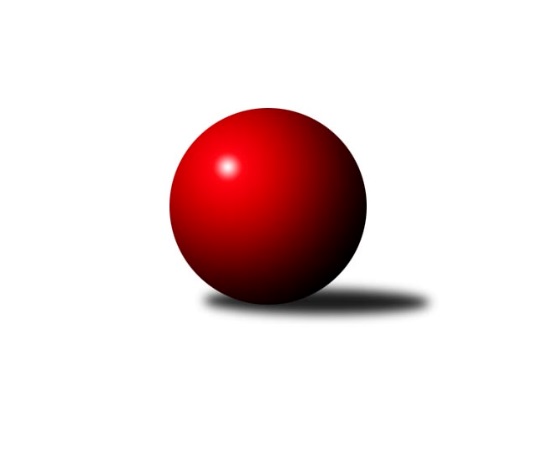 Č.7Ročník 2021/2022	13.6.2024 Jihomoravský KP1 jih 2021/2022Statistika 7. kolaTabulka družstev:		družstvo	záp	výh	rem	proh	skore	sety	průměr	body	plné	dorážka	chyby	1.	TJ Sokol Vážany	6	5	0	1	32.0 : 16.0 	(41.0 : 31.0)	2651	10	1824	828	38	2.	TJ Jiskra Kyjov	6	4	1	1	28.5 : 19.5 	(41.5 : 30.5)	2509	9	1745	763	43.7	3.	KK Jiskra Čejkovice B	7	4	1	2	31.0 : 25.0 	(40.0 : 44.0)	2456	9	1738	718	60.7	4.	SK Podlužan Prušánky B	6	4	0	2	32.5 : 15.5 	(47.5 : 24.5)	2631	8	1789	842	27.3	5.	TJ Sokol Šanov B	6	3	0	3	29.0 : 19.0 	(36.0 : 36.0)	2582	6	1762	820	41.5	6.	SK Baník Ratíškovice C	6	3	0	3	22.0 : 26.0 	(33.5 : 38.5)	2505	6	1749	757	51.5	7.	KK Sokol Litenčice	7	3	0	4	25.5 : 30.5 	(45.0 : 39.0)	2469	6	1733	737	51.1	8.	TJ Sokol Vracov B	7	3	0	4	25.0 : 31.0 	(35.5 : 48.5)	2540	6	1765	775	49.4	9.	TJ Lokomotiva Valtice B	6	2	0	4	18.5 : 29.5 	(34.5 : 37.5)	2451	4	1739	712	57	10.	TJ Sokol Mistřín C	7	2	0	5	22.0 : 34.0 	(36.0 : 48.0)	2456	4	1739	718	56.6	11.	KK Vyškov D	6	1	0	5	14.0 : 34.0 	(29.5 : 42.5)	2464	2	1763	701	43.7Tabulka doma:		družstvo	záp	výh	rem	proh	skore	sety	průměr	body	maximum	minimum	1.	TJ Jiskra Kyjov	3	3	0	0	17.5 : 6.5 	(23.0 : 13.0)	2576	6	2589	2555	2.	TJ Sokol Vážany	3	3	0	0	17.0 : 7.0 	(22.0 : 14.0)	2583	6	2611	2549	3.	SK Podlužan Prušánky B	4	3	0	1	22.5 : 9.5 	(34.0 : 14.0)	2798	6	2853	2745	4.	KK Sokol Litenčice	4	3	0	1	18.0 : 14.0 	(30.0 : 18.0)	2500	6	2584	2383	5.	TJ Sokol Mistřín C	3	2	0	1	16.0 : 8.0 	(21.0 : 15.0)	2598	4	2640	2521	6.	TJ Lokomotiva Valtice B	3	2	0	1	11.5 : 12.5 	(16.5 : 19.5)	2417	4	2510	2351	7.	KK Jiskra Čejkovice B	3	1	1	1	11.0 : 13.0 	(16.0 : 20.0)	2447	3	2517	2410	8.	TJ Sokol Šanov B	2	1	0	1	11.0 : 5.0 	(15.0 : 9.0)	2645	2	2709	2581	9.	TJ Sokol Vracov B	3	1	0	2	11.0 : 13.0 	(15.0 : 21.0)	2576	2	2615	2525	10.	SK Baník Ratíškovice C	3	1	0	2	10.0 : 14.0 	(16.5 : 19.5)	2458	2	2501	2412	11.	KK Vyškov D	4	1	0	3	13.0 : 19.0 	(24.5 : 23.5)	2440	2	2473	2366Tabulka venku:		družstvo	záp	výh	rem	proh	skore	sety	průměr	body	maximum	minimum	1.	KK Jiskra Čejkovice B	4	3	0	1	20.0 : 12.0 	(24.0 : 24.0)	2459	6	2535	2393	2.	TJ Sokol Vážany	3	2	0	1	15.0 : 9.0 	(19.0 : 17.0)	2648	4	2849	2525	3.	SK Baník Ratíškovice C	3	2	0	1	12.0 : 12.0 	(17.0 : 19.0)	2521	4	2628	2409	4.	TJ Sokol Šanov B	4	2	0	2	18.0 : 14.0 	(21.0 : 27.0)	2566	4	2634	2472	5.	TJ Sokol Vracov B	4	2	0	2	14.0 : 18.0 	(20.5 : 27.5)	2532	4	2813	2401	6.	TJ Jiskra Kyjov	3	1	1	1	11.0 : 13.0 	(18.5 : 17.5)	2486	3	2629	2394	7.	SK Podlužan Prušánky B	2	1	0	1	10.0 : 6.0 	(13.5 : 10.5)	2547	2	2548	2546	8.	KK Vyškov D	2	0	0	2	1.0 : 15.0 	(5.0 : 19.0)	2489	0	2489	2489	9.	KK Sokol Litenčice	3	0	0	3	7.5 : 16.5 	(15.0 : 21.0)	2459	0	2633	2254	10.	TJ Lokomotiva Valtice B	3	0	0	3	7.0 : 17.0 	(18.0 : 18.0)	2468	0	2509	2380	11.	TJ Sokol Mistřín C	4	0	0	4	6.0 : 26.0 	(15.0 : 33.0)	2421	0	2498	2355Tabulka podzimní části:		družstvo	záp	výh	rem	proh	skore	sety	průměr	body	doma	venku	1.	TJ Sokol Vážany	6	5	0	1	32.0 : 16.0 	(41.0 : 31.0)	2651	10 	3 	0 	0 	2 	0 	1	2.	TJ Jiskra Kyjov	6	4	1	1	28.5 : 19.5 	(41.5 : 30.5)	2509	9 	3 	0 	0 	1 	1 	1	3.	KK Jiskra Čejkovice B	7	4	1	2	31.0 : 25.0 	(40.0 : 44.0)	2456	9 	1 	1 	1 	3 	0 	1	4.	SK Podlužan Prušánky B	6	4	0	2	32.5 : 15.5 	(47.5 : 24.5)	2631	8 	3 	0 	1 	1 	0 	1	5.	TJ Sokol Šanov B	6	3	0	3	29.0 : 19.0 	(36.0 : 36.0)	2582	6 	1 	0 	1 	2 	0 	2	6.	SK Baník Ratíškovice C	6	3	0	3	22.0 : 26.0 	(33.5 : 38.5)	2505	6 	1 	0 	2 	2 	0 	1	7.	KK Sokol Litenčice	7	3	0	4	25.5 : 30.5 	(45.0 : 39.0)	2469	6 	3 	0 	1 	0 	0 	3	8.	TJ Sokol Vracov B	7	3	0	4	25.0 : 31.0 	(35.5 : 48.5)	2540	6 	1 	0 	2 	2 	0 	2	9.	TJ Lokomotiva Valtice B	6	2	0	4	18.5 : 29.5 	(34.5 : 37.5)	2451	4 	2 	0 	1 	0 	0 	3	10.	TJ Sokol Mistřín C	7	2	0	5	22.0 : 34.0 	(36.0 : 48.0)	2456	4 	2 	0 	1 	0 	0 	4	11.	KK Vyškov D	6	1	0	5	14.0 : 34.0 	(29.5 : 42.5)	2464	2 	1 	0 	3 	0 	0 	2Tabulka jarní části:		družstvo	záp	výh	rem	proh	skore	sety	průměr	body	doma	venku	1.	SK Baník Ratíškovice C	0	0	0	0	0.0 : 0.0 	(0.0 : 0.0)	0	0 	0 	0 	0 	0 	0 	0 	2.	TJ Jiskra Kyjov	0	0	0	0	0.0 : 0.0 	(0.0 : 0.0)	0	0 	0 	0 	0 	0 	0 	0 	3.	KK Sokol Litenčice	0	0	0	0	0.0 : 0.0 	(0.0 : 0.0)	0	0 	0 	0 	0 	0 	0 	0 	4.	TJ Sokol Vážany	0	0	0	0	0.0 : 0.0 	(0.0 : 0.0)	0	0 	0 	0 	0 	0 	0 	0 	5.	KK Jiskra Čejkovice B	0	0	0	0	0.0 : 0.0 	(0.0 : 0.0)	0	0 	0 	0 	0 	0 	0 	0 	6.	KK Vyškov D	0	0	0	0	0.0 : 0.0 	(0.0 : 0.0)	0	0 	0 	0 	0 	0 	0 	0 	7.	TJ Lokomotiva Valtice B	0	0	0	0	0.0 : 0.0 	(0.0 : 0.0)	0	0 	0 	0 	0 	0 	0 	0 	8.	TJ Sokol Šanov B	0	0	0	0	0.0 : 0.0 	(0.0 : 0.0)	0	0 	0 	0 	0 	0 	0 	0 	9.	SK Podlužan Prušánky B	0	0	0	0	0.0 : 0.0 	(0.0 : 0.0)	0	0 	0 	0 	0 	0 	0 	0 	10.	TJ Sokol Mistřín C	0	0	0	0	0.0 : 0.0 	(0.0 : 0.0)	0	0 	0 	0 	0 	0 	0 	0 	11.	TJ Sokol Vracov B	0	0	0	0	0.0 : 0.0 	(0.0 : 0.0)	0	0 	0 	0 	0 	0 	0 	0 Zisk bodů pro družstvo:		jméno hráče	družstvo	body	zápasy	v %	dílčí body	sety	v %	1.	Martin Bílek 	TJ Sokol Vracov B 	7	/	7	(100%)	11	/	14	(79%)	2.	Antonín Svozil st.	TJ Jiskra Kyjov 	6	/	6	(100%)	11	/	12	(92%)	3.	Josef Kamenišťák 	TJ Sokol Vážany 	6	/	6	(100%)	10.5	/	12	(88%)	4.	Sára Zálešáková 	SK Podlužan Prušánky B 	5	/	5	(100%)	7.5	/	10	(75%)	5.	Petr Kesjár 	TJ Sokol Šanov B 	5	/	5	(100%)	6	/	10	(60%)	6.	Petr Sedláček 	TJ Sokol Vážany 	5	/	6	(83%)	10.5	/	12	(88%)	7.	Milan Kochaníček 	KK Sokol Litenčice 	5	/	6	(83%)	10	/	12	(83%)	8.	Pavel Dolinajec 	KK Jiskra Čejkovice B 	5	/	7	(71%)	7	/	14	(50%)	9.	Vladimír Stávek 	KK Jiskra Čejkovice B 	5	/	7	(71%)	6	/	14	(43%)	10.	Michal Stieranka 	TJ Sokol Šanov B 	4	/	5	(80%)	5	/	10	(50%)	11.	Vladimír Čech 	TJ Lokomotiva Valtice B 	4	/	6	(67%)	8.5	/	12	(71%)	12.	Michaela Varmužová 	TJ Sokol Mistřín C 	4	/	6	(67%)	8	/	12	(67%)	13.	Ladislav Kacetl 	TJ Sokol Šanov B 	4	/	6	(67%)	8	/	12	(67%)	14.	Eduard Jung 	TJ Lokomotiva Valtice B 	4	/	6	(67%)	7.5	/	12	(63%)	15.	Marie Kobylková 	SK Baník Ratíškovice C 	4	/	6	(67%)	7.5	/	12	(63%)	16.	Jiří Špaček 	TJ Jiskra Kyjov 	4	/	6	(67%)	7	/	12	(58%)	17.	Aleš Procházka 	TJ Sokol Šanov B 	4	/	6	(67%)	6	/	12	(50%)	18.	Antonín Svozil ml.	TJ Jiskra Kyjov 	4	/	6	(67%)	5	/	12	(42%)	19.	Roman Blažek 	KK Sokol Litenčice 	4	/	7	(57%)	9	/	14	(64%)	20.	Jakub Svoboda 	KK Jiskra Čejkovice B 	4	/	7	(57%)	9	/	14	(64%)	21.	Vítězslav Nejedlík 	TJ Sokol Vracov B 	4	/	7	(57%)	7	/	14	(50%)	22.	Monika Zapletalová 	KK Sokol Litenčice 	3	/	3	(100%)	4	/	6	(67%)	23.	Vladislav Kozák 	TJ Sokol Mistřín C 	3	/	4	(75%)	5	/	8	(63%)	24.	Jana Mačudová 	SK Baník Ratíškovice C 	3	/	4	(75%)	3.5	/	8	(44%)	25.	Luděk Zapletal 	KK Sokol Litenčice 	3	/	5	(60%)	6	/	10	(60%)	26.	Vladimír Crhonek 	KK Vyškov D 	3	/	5	(60%)	5	/	10	(50%)	27.	Pavel Flamík 	SK Podlužan Prušánky B 	3	/	5	(60%)	5	/	10	(50%)	28.	Lenka Štěrbová 	KK Sokol Litenčice 	3	/	6	(50%)	7	/	12	(58%)	29.	Roman Krůza 	TJ Lokomotiva Valtice B 	3	/	6	(50%)	7	/	12	(58%)	30.	Pavel Měsíček 	TJ Sokol Mistřín C 	3	/	6	(50%)	6	/	12	(50%)	31.	Radek Loubal 	TJ Sokol Vážany 	3	/	6	(50%)	6	/	12	(50%)	32.	Dagmar Opluštilová 	SK Baník Ratíškovice C 	3	/	6	(50%)	6	/	12	(50%)	33.	Jozef Kamenišťák 	TJ Sokol Vážany 	3	/	6	(50%)	5	/	12	(42%)	34.	Petr Malý 	TJ Sokol Vážany 	3	/	6	(50%)	5	/	12	(42%)	35.	Martin Pechal 	TJ Sokol Vracov B 	3	/	6	(50%)	4.5	/	12	(38%)	36.	Tomáš Mrkávek 	KK Jiskra Čejkovice B 	3	/	7	(43%)	6	/	14	(43%)	37.	Martin Šubrt 	TJ Jiskra Kyjov 	2.5	/	4	(63%)	5	/	8	(63%)	38.	Michal Pálka 	SK Podlužan Prušánky B 	2.5	/	5	(50%)	6	/	10	(60%)	39.	Filip Benada 	SK Podlužan Prušánky B 	2	/	2	(100%)	3	/	4	(75%)	40.	Adam Pavel Špaček 	TJ Sokol Mistřín C 	2	/	2	(100%)	3	/	4	(75%)	41.	Jiří Fojtík 	KK Jiskra Čejkovice B 	2	/	3	(67%)	3	/	6	(50%)	42.	Dennis Urc 	TJ Sokol Mistřín C 	2	/	3	(67%)	3	/	6	(50%)	43.	Michal Šimek 	SK Podlužan Prušánky B 	2	/	4	(50%)	4	/	8	(50%)	44.	Jaroslav Klimentík 	TJ Sokol Šanov B 	2	/	4	(50%)	4	/	8	(50%)	45.	Jiří Formánek 	KK Vyškov D 	2	/	5	(40%)	6	/	10	(60%)	46.	Michal Hlinecký 	KK Jiskra Čejkovice B 	2	/	5	(40%)	6	/	10	(60%)	47.	Josef Michálek 	KK Vyškov D 	2	/	5	(40%)	6	/	10	(60%)	48.	Stanislav Kočí 	TJ Sokol Vracov B 	2	/	5	(40%)	3.5	/	10	(35%)	49.	Roman Klvaň 	TJ Jiskra Kyjov 	2	/	6	(33%)	8	/	12	(67%)	50.	Jaroslav Konečný 	TJ Sokol Vracov B 	2	/	6	(33%)	6	/	12	(50%)	51.	Jakub Mecl 	SK Baník Ratíškovice C 	2	/	6	(33%)	6	/	12	(50%)	52.	Jan Beneš 	TJ Lokomotiva Valtice B 	2	/	6	(33%)	5.5	/	12	(46%)	53.	Petr Khol 	TJ Sokol Mistřín C 	2	/	6	(33%)	5	/	12	(42%)	54.	Štěpánka Vytisková 	SK Podlužan Prušánky B 	1	/	1	(100%)	2	/	2	(100%)	55.	Milana Alánová 	KK Vyškov D 	1	/	1	(100%)	2	/	2	(100%)	56.	Pavel Petrů 	TJ Sokol Šanov B 	1	/	1	(100%)	2	/	2	(100%)	57.	František Hél 	TJ Sokol Šanov B 	1	/	1	(100%)	2	/	2	(100%)	58.	Marta Beranová 	SK Baník Ratíškovice C 	1	/	1	(100%)	2	/	2	(100%)	59.	Jan Vejmola 	KK Vyškov D 	1	/	1	(100%)	2	/	2	(100%)	60.	Aleš Zálešák 	SK Podlužan Prušánky B 	1	/	1	(100%)	2	/	2	(100%)	61.	Ivana Blechová 	TJ Sokol Šanov B 	1	/	1	(100%)	1	/	2	(50%)	62.	Petr Bakaj ml.	TJ Sokol Šanov B 	1	/	1	(100%)	1	/	2	(50%)	63.	Zdeněk Hosaja 	SK Podlužan Prušánky B 	1	/	1	(100%)	1	/	2	(50%)	64.	Zdeněk Klečka 	SK Podlužan Prušánky B 	1	/	2	(50%)	3	/	4	(75%)	65.	Jan Kovář 	TJ Sokol Vážany 	1	/	2	(50%)	2	/	4	(50%)	66.	Kristýna Košuličová 	SK Baník Ratíškovice C 	1	/	2	(50%)	2	/	4	(50%)	67.	Zdeněk Sedláček 	TJ Sokol Mistřín C 	1	/	2	(50%)	1	/	4	(25%)	68.	Dušan Zahradník 	TJ Sokol Vážany 	1	/	2	(50%)	1	/	4	(25%)	69.	Miroslav Poledník 	KK Vyškov D 	1	/	3	(33%)	3	/	6	(50%)	70.	Josef Vařák 	TJ Lokomotiva Valtice B 	1	/	3	(33%)	3	/	6	(50%)	71.	Ludvík Vašulka 	TJ Sokol Mistřín C 	1	/	3	(33%)	1	/	6	(17%)	72.	Radek Jurčík 	TJ Jiskra Kyjov 	1	/	4	(25%)	3.5	/	8	(44%)	73.	Antonín Zýbal 	SK Baník Ratíškovice C 	1	/	4	(25%)	3	/	8	(38%)	74.	Milan Ryšánek 	KK Vyškov D 	1	/	4	(25%)	3	/	8	(38%)	75.	Ludvík Kuhn 	TJ Jiskra Kyjov 	1	/	4	(25%)	2	/	8	(25%)	76.	Karel Mecl 	SK Baník Ratíškovice C 	1	/	4	(25%)	2	/	8	(25%)	77.	Jan Donneberger 	KK Vyškov D 	1	/	4	(25%)	1.5	/	8	(19%)	78.	David Vávra 	KK Sokol Litenčice 	1	/	6	(17%)	5	/	12	(42%)	79.	Martina Pechalová 	TJ Sokol Vracov B 	1	/	6	(17%)	2	/	12	(17%)	80.	Robert Gecs 	TJ Lokomotiva Valtice B 	0.5	/	6	(8%)	3	/	12	(25%)	81.	Jan Žurman 	KK Sokol Litenčice 	0.5	/	6	(8%)	2	/	12	(17%)	82.	Josef Smažinka 	KK Sokol Litenčice 	0	/	1	(0%)	1	/	2	(50%)	83.	Marta Volfová 	TJ Sokol Šanov B 	0	/	1	(0%)	1	/	2	(50%)	84.	Radim Kroupa 	TJ Sokol Vážany 	0	/	1	(0%)	1	/	2	(50%)	85.	Josef Smažinka 	KK Sokol Litenčice 	0	/	1	(0%)	1	/	2	(50%)	86.	Kateřina Bařinová 	TJ Sokol Mistřín C 	0	/	1	(0%)	1	/	2	(50%)	87.	Michal Šmýd 	TJ Sokol Vracov B 	0	/	1	(0%)	0.5	/	2	(25%)	88.	Pavel Martinek 	TJ Sokol Šanov B 	0	/	1	(0%)	0	/	2	(0%)	89.	Dušan Urubek 	TJ Sokol Mistřín C 	0	/	1	(0%)	0	/	2	(0%)	90.	Martina Nejedlíková 	TJ Sokol Vracov B 	0	/	1	(0%)	0	/	2	(0%)	91.	Lubomír Kyselka 	TJ Sokol Mistřín C 	0	/	1	(0%)	0	/	2	(0%)	92.	Drahomír Urc 	TJ Sokol Mistřín C 	0	/	2	(0%)	2	/	4	(50%)	93.	Hana Majzlíková 	KK Jiskra Čejkovice B 	0	/	2	(0%)	1	/	4	(25%)	94.	Petr Snídal 	KK Vyškov D 	0	/	2	(0%)	1	/	4	(25%)	95.	Jarmila Bábíčková 	SK Baník Ratíškovice C 	0	/	2	(0%)	0.5	/	4	(13%)	96.	Pavel Pěček 	TJ Sokol Mistřín C 	0	/	2	(0%)	0	/	4	(0%)	97.	Alena Kristová 	SK Podlužan Prušánky B 	0	/	3	(0%)	2	/	6	(33%)	98.	Radek Břečka 	TJ Sokol Vracov B 	0	/	3	(0%)	1	/	6	(17%)	99.	Božena Vajdová 	TJ Lokomotiva Valtice B 	0	/	3	(0%)	0	/	6	(0%)	100.	Radoslav Holomáč 	KK Jiskra Čejkovice B 	0	/	4	(0%)	2	/	8	(25%)	101.	Jan Klimentík 	TJ Sokol Šanov B 	0	/	4	(0%)	0	/	8	(0%)Průměry na kuželnách:		kuželna	průměr	plné	dorážka	chyby	výkon na hráče	1.	Prušánky, 1-4	2781	1891	890	37.7	(463.6)	2.	Šanov, 1-4	2604	1807	797	45.0	(434.0)	3.	TJ Sokol Vracov, 1-6	2582	1776	806	43.2	(430.5)	4.	TJ Sokol Mistřín, 1-4	2553	1801	751	56.7	(425.5)	5.	Kyjov, 1-2	2536	1761	775	39.7	(422.7)	6.	KK Vyškov, 1-4	2480	1734	745	48.1	(413.4)	7.	Ratíškovice, 1-4	2478	1734	743	51.5	(413.1)	8.	KK Jiskra Čejkovice, 1-2	2461	1711	750	56.3	(410.3)	9.	Litenčice, 1-2	2454	1718	736	49.9	(409.0)	10.	TJ Lokomotiva Valtice, 1-4	2411	1710	701	63.0	(401.9)Nejlepší výkony na kuželnách:Prušánky, 1-4SK Podlužan Prušánky B	2853	5. kolo	Josef Kamenišťák 	TJ Sokol Vážany	527	5. koloTJ Sokol Vážany	2849	5. kolo	Pavel Flamík 	SK Podlužan Prušánky B	510	5. koloTJ Sokol Vracov B	2813	7. kolo	Zdeněk Klečka 	SK Podlužan Prušánky B	506	5. koloSK Podlužan Prušánky B	2797	7. kolo	Sára Zálešáková 	SK Podlužan Prušánky B	496	7. koloSK Podlužan Prušánky B	2745	4. kolo	Sára Zálešáková 	SK Podlužan Prušánky B	496	5. koloKK Sokol Litenčice	2633	4. kolo	Radek Loubal 	TJ Sokol Vážany	492	5. koloSK Podlužan Prušánky B	12	2. kolo	Martina Pechalová 	TJ Sokol Vracov B	490	7. koloKK Vyškov D	0	2. kolo	Pavel Flamík 	SK Podlužan Prušánky B	488	7. kolo		. kolo	Michal Pálka 	SK Podlužan Prušánky B	486	4. kolo		. kolo	Jan Žurman 	KK Sokol Litenčice	486	4. koloŠanov, 1-4TJ Sokol Šanov B	2709	3. kolo	Marie Kobylková 	SK Baník Ratíškovice C	502	6. koloSK Baník Ratíškovice C	2628	6. kolo	Petr Kesjár 	TJ Sokol Šanov B	473	3. koloTJ Sokol Šanov B	2581	6. kolo	Dagmar Opluštilová 	SK Baník Ratíškovice C	473	6. koloTJ Sokol Mistřín C	2498	3. kolo	Jaroslav Klimentík 	TJ Sokol Šanov B	468	6. kolo		. kolo	Jakub Mecl 	SK Baník Ratíškovice C	463	6. kolo		. kolo	Aleš Procházka 	TJ Sokol Šanov B	460	3. kolo		. kolo	František Hél 	TJ Sokol Šanov B	452	6. kolo		. kolo	Michal Stieranka 	TJ Sokol Šanov B	449	3. kolo		. kolo	Ladislav Kacetl 	TJ Sokol Šanov B	448	3. kolo		. kolo	Ivana Blechová 	TJ Sokol Šanov B	444	3. koloTJ Sokol Vracov, 1-6TJ Sokol Šanov B	2632	2. kolo	Roman Klvaň 	TJ Jiskra Kyjov	465	4. koloTJ Jiskra Kyjov	2629	4. kolo	Radek Jurčík 	TJ Jiskra Kyjov	464	4. koloTJ Sokol Vracov B	2615	6. kolo	Martin Bílek 	TJ Sokol Vracov B	459	4. koloTJ Sokol Vracov B	2587	4. kolo	Petr Kesjár 	TJ Sokol Šanov B	458	2. koloTJ Sokol Vracov B	2525	2. kolo	Ladislav Kacetl 	TJ Sokol Šanov B	458	2. koloTJ Lokomotiva Valtice B	2509	6. kolo	Aleš Procházka 	TJ Sokol Šanov B	458	2. kolo		. kolo	Vítězslav Nejedlík 	TJ Sokol Vracov B	457	4. kolo		. kolo	Martin Bílek 	TJ Sokol Vracov B	455	2. kolo		. kolo	Martin Bílek 	TJ Sokol Vracov B	450	6. kolo		. kolo	Martin Pechal 	TJ Sokol Vracov B	449	6. koloTJ Sokol Mistřín, 1-4TJ Sokol Mistřín C	2640	6. kolo	Petr Khol 	TJ Sokol Mistřín C	487	2. koloTJ Sokol Mistřín C	2634	2. kolo	Michaela Varmužová 	TJ Sokol Mistřín C	482	6. koloSK Baník Ratíškovice C	2526	4. kolo	Vladislav Kozák 	TJ Sokol Mistřín C	474	6. koloTJ Sokol Mistřín C	2521	4. kolo	Vladislav Kozák 	TJ Sokol Mistřín C	465	4. koloKK Jiskra Čejkovice B	2508	2. kolo	Michaela Varmužová 	TJ Sokol Mistřín C	464	2. koloKK Vyškov D	2489	6. kolo	Dennis Urc 	TJ Sokol Mistřín C	453	4. kolo		. kolo	Pavel Měsíček 	TJ Sokol Mistřín C	452	6. kolo		. kolo	Josef Michálek 	KK Vyškov D	450	6. kolo		. kolo	Jakub Svoboda 	KK Jiskra Čejkovice B	441	2. kolo		. kolo	Karel Mecl 	SK Baník Ratíškovice C	439	4. koloKyjov, 1-2TJ Jiskra Kyjov	2589	1. kolo	Antonín Svozil st.	TJ Jiskra Kyjov	485	7. koloTJ Jiskra Kyjov	2585	7. kolo	Antonín Svozil st.	TJ Jiskra Kyjov	478	1. koloTJ Jiskra Kyjov	2555	5. kolo	Antonín Svozil ml.	TJ Jiskra Kyjov	470	1. koloSK Podlužan Prušánky B	2548	1. kolo	Antonín Svozil ml.	TJ Jiskra Kyjov	458	5. koloTJ Sokol Šanov B	2527	7. kolo	Ladislav Kacetl 	TJ Sokol Šanov B	455	7. koloTJ Sokol Mistřín C	2412	5. kolo	Michal Pálka 	SK Podlužan Prušánky B	452	1. kolo		. kolo	Antonín Svozil st.	TJ Jiskra Kyjov	451	5. kolo		. kolo	Filip Benada 	SK Podlužan Prušánky B	445	1. kolo		. kolo	Pavel Martinek 	TJ Sokol Šanov B	439	7. kolo		. kolo	Roman Klvaň 	TJ Jiskra Kyjov	431	5. koloKK Vyškov, 1-4TJ Sokol Vážany	2611	2. kolo	Petr Malý 	TJ Sokol Vážany	466	3. koloTJ Sokol Vážany	2589	4. kolo	Petr Sedláček 	TJ Sokol Vážany	464	2. koloTJ Sokol Vážany	2571	3. kolo	Radek Loubal 	TJ Sokol Vážany	458	4. koloTJ Sokol Vážany	2549	6. kolo	Petr Sedláček 	TJ Sokol Vážany	450	4. koloKK Sokol Litenčice	2490	6. kolo	Josef Kamenišťák 	TJ Sokol Vážany	446	6. koloTJ Sokol Vracov B	2476	5. kolo	Antonín Svozil st.	TJ Jiskra Kyjov	446	2. koloTJ Lokomotiva Valtice B	2475	4. kolo	Eduard Jung 	TJ Lokomotiva Valtice B	446	1. koloKK Vyškov D	2473	5. kolo	Antonín Svozil ml.	TJ Jiskra Kyjov	446	2. koloKK Vyškov D	2473	3. kolo	Petr Sedláček 	TJ Sokol Vážany	442	3. koloKK Vyškov D	2446	1. kolo	Milana Alánová 	KK Vyškov D	440	5. koloRatíškovice, 1-4KK Jiskra Čejkovice B	2535	5. kolo	Martin Bílek 	TJ Sokol Vracov B	482	3. koloTJ Sokol Vážany	2525	1. kolo	Pavel Dolinajec 	KK Jiskra Čejkovice B	466	5. koloSK Baník Ratíškovice C	2501	3. kolo	Jana Mačudová 	SK Baník Ratíškovice C	456	1. koloSK Baník Ratíškovice C	2461	1. kolo	Petr Malý 	TJ Sokol Vážany	445	1. koloTJ Sokol Vracov B	2436	3. kolo	Josef Kamenišťák 	TJ Sokol Vážany	444	1. koloSK Baník Ratíškovice C	2412	5. kolo	Tomáš Mrkávek 	KK Jiskra Čejkovice B	444	5. kolo		. kolo	Michal Hlinecký 	KK Jiskra Čejkovice B	442	5. kolo		. kolo	Marie Kobylková 	SK Baník Ratíškovice C	434	3. kolo		. kolo	Kristýna Košuličová 	SK Baník Ratíškovice C	434	3. kolo		. kolo	Jozef Kamenišťák 	TJ Sokol Vážany	432	1. koloKK Jiskra Čejkovice, 1-2TJ Sokol Šanov B	2634	4. kolo	Aleš Procházka 	TJ Sokol Šanov B	460	4. koloKK Jiskra Čejkovice B	2517	4. kolo	Petr Kesjár 	TJ Sokol Šanov B	458	4. koloKK Jiskra Čejkovice B	2415	1. kolo	Jaroslav Klimentík 	TJ Sokol Šanov B	455	4. koloKK Jiskra Čejkovice B	2410	6. kolo	Vladimír Stávek 	KK Jiskra Čejkovice B	451	4. koloTJ Sokol Vracov B	2401	1. kolo	Ladislav Kacetl 	TJ Sokol Šanov B	446	4. koloTJ Jiskra Kyjov	2394	6. kolo	Jakub Svoboda 	KK Jiskra Čejkovice B	439	4. kolo		. kolo	Tomáš Mrkávek 	KK Jiskra Čejkovice B	432	4. kolo		. kolo	Jiří Fojtík 	KK Jiskra Čejkovice B	430	6. kolo		. kolo	Vladimír Stávek 	KK Jiskra Čejkovice B	428	1. kolo		. kolo	Jakub Svoboda 	KK Jiskra Čejkovice B	427	1. koloLitenčice, 1-2KK Sokol Litenčice	2584	5. kolo	Milan Kochaníček 	KK Sokol Litenčice	471	1. koloKK Sokol Litenčice	2526	7. kolo	Roman Blažek 	KK Sokol Litenčice	468	7. koloKK Sokol Litenčice	2506	1. kolo	Michaela Varmužová 	TJ Sokol Mistřín C	453	1. koloTJ Sokol Šanov B	2472	5. kolo	Milan Kochaníček 	KK Sokol Litenčice	448	5. koloSK Baník Ratíškovice C	2409	7. kolo	Marie Kobylková 	SK Baník Ratíškovice C	447	7. koloKK Jiskra Čejkovice B	2398	3. kolo	Michal Stieranka 	TJ Sokol Šanov B	444	5. koloKK Sokol Litenčice	2383	3. kolo	Luděk Zapletal 	KK Sokol Litenčice	442	1. koloTJ Sokol Mistřín C	2355	1. kolo	Roman Blažek 	KK Sokol Litenčice	441	5. kolo		. kolo	Monika Zapletalová 	KK Sokol Litenčice	440	5. kolo		. kolo	Michal Hlinecký 	KK Jiskra Čejkovice B	436	3. koloTJ Lokomotiva Valtice, 1-4SK Podlužan Prušánky B	2546	3. kolo	Vladimír Čech 	TJ Lokomotiva Valtice B	469	2. koloTJ Lokomotiva Valtice B	2510	7. kolo	Zdeněk Hosaja 	SK Podlužan Prušánky B	463	3. koloTJ Sokol Mistřín C	2419	7. kolo	Vladislav Kozák 	TJ Sokol Mistřín C	446	7. koloTJ Lokomotiva Valtice B	2389	2. kolo	Roman Blažek 	KK Sokol Litenčice	444	2. koloTJ Lokomotiva Valtice B	2351	3. kolo	Roman Krůza 	TJ Lokomotiva Valtice B	432	3. koloKK Sokol Litenčice	2254	2. kolo	Michal Pálka 	SK Podlužan Prušánky B	432	3. kolo		. kolo	Michaela Varmužová 	TJ Sokol Mistřín C	431	7. kolo		. kolo	Vladimír Čech 	TJ Lokomotiva Valtice B	429	7. kolo		. kolo	Roman Krůza 	TJ Lokomotiva Valtice B	429	2. kolo		. kolo	Filip Benada 	SK Podlužan Prušánky B	427	3. koloČetnost výsledků:	8.0 : 0.0	2x	7.5 : 0.5	1x	7.0 : 1.0	2x	6.5 : 1.5	1x	6.0 : 2.0	5x	5.5 : 2.5	1x	5.0 : 3.0	9x	4.0 : 4.0	1x	3.0 : 5.0	6x	2.0 : 6.0	5x	1.0 : 7.0	2x